Summer 2 Week 7:  Timetable Ideas    Celebration Week                ExerciseTeddy Time Exercise Programme https://www.youtube.com/watch?v=Uk_kVy1iLxkJust Dance Gummy Bear Dance https://www.youtube.com/watch?v=mYLhX6aJ32oCosmic Yoga Bear Hunt https://www.youtube.com/watch?v=KAT5NiWHFIUMaths          This week we will be using the Numberblocks to help us with our maths workMonday – looking at the number 19 https://www.bbc.co.uk/iplayer/episode/m000663t/numberblocks-series-4-nineteen Can you find 19 items from around your house (for example, 19 spoons, 19 socks or 19 buttons)? Notice that the number 19 is made up of 10 and 9. Play a game of number recognition Bingo.Tuesday – looking at the number 20 https://www.bbc.co.uk/iplayer/episode/m0006rr5/numberblocks-series-4-twenty Can you find 20 items from around your house (for example, 20 spoons, 20 socks or 20 buttons)? Notice that the number 20 is made up of two 10s and no 1s. Complete teddy bear counting to 20 sheet.Wednesday – Complete Teddy Bear colour by number sheetThursday – Watch Numberblocks ‘I can count to 20’ https://www.bbc.co.uk/iplayer/episode/m0006s5q/numberblocks-series-4-i-can-count-to-twenty Play teddy counting game https://www.topmarks.co.uk/learning-to-count/teddy-numbersFriday – Can you find five or six teddy bears in your house to measure? Estimate which one is the tallest and which is the shortest. Write your estimations down. Can you measure your teddy bears using non-standard measures (cubes, crayons, satsumas)? Which teddy is the tallest/shortest? Were your predictions correct?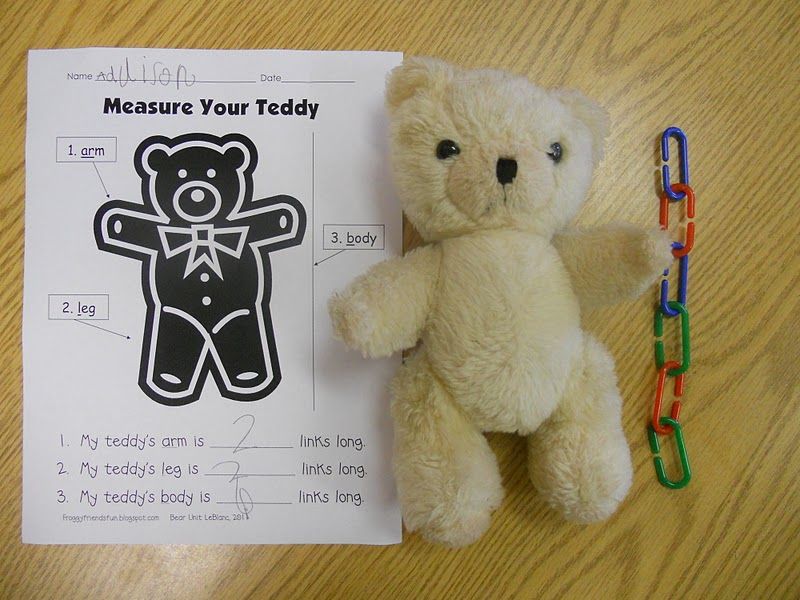 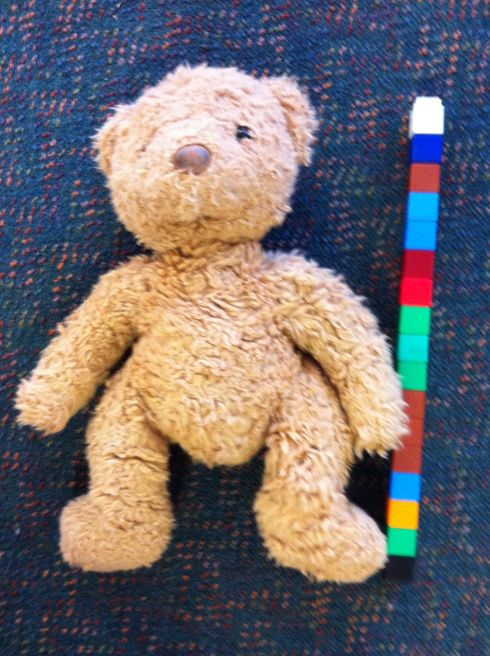 Celebration WeekMonday:Listen to the teddy bears picnic song https://www.youtube.com/watch?v=IrvkHAxnjzI Explain that, as it’s the last week of the school year, we are going to plan a teddy bears picnic for Friday. Decide which teddy bear you would like to bring and make an invitation for them using the template.Tuesday:Have a range of foods from your kitchen in a basket or box. Sort the foods into categories (healthy and not healthy). Think about the foods you might like to take on your picnic. Write the foods you will need for your picnic on the teddy bear outline.Wednesday:Read some teddy bear books. See below for some links to a range of stories you may like to listen to.Thursday:Make a party hat for you and your teddy bear for your picnic tomorrow. See below for some ideas.Friday:Prepare your food and enjoy your teddy bears picnic! We would love to see some photographs of your celebration on Tapestry. Party Hat ideas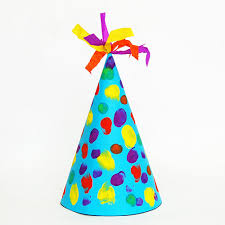 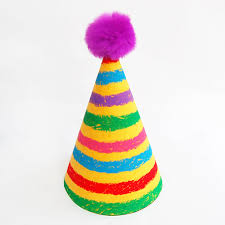 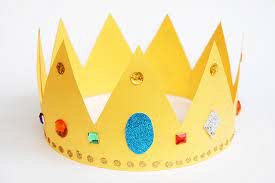 Bear StoriesNot My Hats https://www.bbc.co.uk/iplayer/episode/m0003gvz/cbeebies-bedtime-stories-700-annette-badland-not-my-hatsLeaf https://www.bbc.co.uk/iplayer/episode/m000fl1h/cbeebies-bedtime-stories-741-joanna-page-leafGoldilocks and the three bears https://www.youtube.com/watch?v=0oUP2PFeOi8We’re going on a bear hunt https://www.youtube.com/watch?v=0gyI6ykDwds9.00 – 9.309.30 – 10.3010.30-11.0011.00 – 12.0012.00 – 1.001.00 – 2.002.00 – 3.00Monday - FridayExerciseSee the options below under ‘exercise’PhonicsGo on a tricky word hunt. Hide red word cards around the house for your child to find. Can they find them and read the word? Play Phonics Bloom Match Cards gamehttps://www.phonicsbloom.com/uk/game/match-cards?phase=2Revise Set 1 and Set 2 soundsRead Oxford Owl RWI and Epic textsWatch one of the ‘red words’ and one of the ‘read and hold a sentence’ videoshttps://www.youtube.com/channel/UCo7fbLgY2oA_cFCIg9GdxtQ Break & Snack timeMathsSee further guidance under ‘maths’ belowLunchCelebration WeekSee further guidance under ‘Celebration Week’ belowDaily walk / play in the garden / free play Sing some teddy bear songs Teddy Bear The bear went over the mountainGoldilocks Song